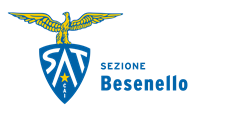 Besenello, 30 marzo 2023Oggetto: Convocazione assemblea ordinaria SEZIONE SAT BESENELLO	L’Assemblea dei soci S.A.T. Sezione di Besenello APS è indetta per il giornoVenerdì 14 aprile 2023 ore 20.30Presso la Sala Anziani, via S. Giovanni 51A norma di regolamento si invia l’ordine del giorno che verrà discusso all’Assemblea.Ordine del giorno:Relazione del Presidente;Relazione delle attività invernali;Relazione delle attività estive;Relazione dell’attività del gruppo Speleoforristico;Relazione delle attività giovanili;Relazione manutenzione sentieri;Relazione referente tesseramento;Presentazione del bilancio consuntivo 2022, relazione dei revisori dei conti e successiva votazione per approvazione;Elezione delegato per la 1ª Assemblea Organo Centrale APS;Varie ed eventuali.Alla fine dell’assemblea si terrà un piccolo rinfresco.Vi aspettiamo numerosi!Il PresidenteEnzo Postinghel